Activity #5Name: High School:HSTA Teacher:Upload all your data to REDCap. We will use this data during our club meetings to graph and practice data analysis. Click on the link to enter data and to be put into a drawing for college gear. Link: https://redcap.wvctsi.org/redcap/surveys/?s=4N89YCE39C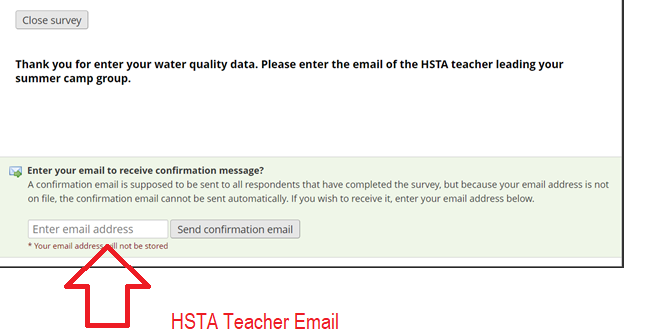 